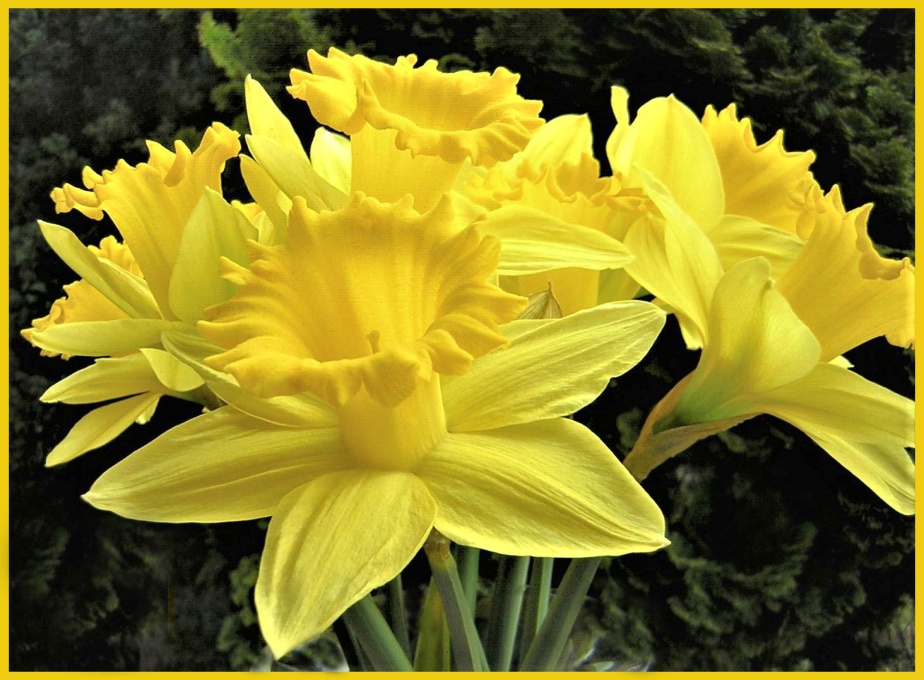 Onbekende kennis over het aardse en hemelse leven van Jezus Christus- Deel 6 -Berichtonderwerpen:Correctie op het geloof over de innerlijke goddelijke instructies van Jezus en zijn vermeende kruisiging.Verdraaiing van de hemelse goddelijke wetten in de geschriften van de vroegere Joden en hun verwoestende uitwerking op het leven van godvruchtige mensen tot op de dag van vandaag.Wat leidt tot verdere groei in het bewustzijn van fakers en innerlijke mensen.Waarom Jezus tot een bovennatuurlijke volksheld en persoonlijkheid werd verklaard.Oproep tot onthechting van meningen en leringen van spirituele leiders.Wat giften of donaties kunnen betekenen.Hoe elk moment een benadering van het hemelse leven kan slagen.Uitleg over de evolutionaire gebeurtenissen in het Koninkrijk der Hemelen, van de vroegere pre-schepping met leidende eerste wezens tot de rechtvaardige gelijkheid van alle lichtwezens en de geest van liefde (God).* * *Vervolg van de boodschap:Mijn Jezus-leven op de zwerftochten met steeds wisselende goedhartige en gezellige vrouwelijke en mannelijke metgezellen - zij waren geïncarneerde hemelse plan-wezens van verlossing, door de christelijke godsdiensten worden zij discipelen genoemd - was heel anders dan hoe het u religieus werd overgeleverd. De eenvoudighartige mensen voelden zich aangetrokken door mijn zachte stem en vooral door de diepe nieuwe goddelijke uitspraken, die hun nog onbekend waren, en daarom vergezelden zij mij enige tijd als ware vrienden van het hart. Voordat ik in gevangenschap kwam, vermoedde ik al dat een van de nieuwe metgezellen me op een dag zou verraden. Maar ik wist niet de exacte tijd en plaats van de gevangenneming. Had ik dit geweten, dan zou mij veel leed bespaard zijn gebleven en had ik nog vele jaren kunnen doorbrengen met mijn vrienden van het hart, die mijn innerlijke lichtwezen goed kende uit het hemelse Wezen. Jullie zonen en dochters van het hemelse licht, kunnen jullie het zo accepteren?De schriftgeleerden geloven tot op de dag van vandaag dat ik zo geleid werd volgens de wil van onze geliefde Vader-Ur in de Ik Ben Liefde Unie om mijn leven voortijdig te beëindigen met een doornenkroon en onuitsprekelijke pijn aan het kruis. Maar dit is een valse verklaring die alleen uit haar hart-koude geest kan komen. Als God, de hemelse oorspronkelijke geest, die de grootste liefde en barmhartigheid van de schepping is, mij naar dit wrede levenseinde had geleid, dan zou hij waarlijk niet beter zijn dan de diepst gevallen, koudhartigste mensen en zielen op deze aarde.Hij was altijd bezorgd over ons leven en zorgde ontroerend goed voor ons. Hij gaf ons raad en waarschuwingen opdat wij niet in de verleiding zouden komen om onszelf menselijk en geestelijk te kwetsen door verschillen van bewustzijn en mening in ons hart. Hij kon ons alleen door het Innerlijke Woord vertellen wat ons op dat moment in de Oerzon duidelijk was, want het toekomstbeeld kan alleen worden vastgesteld aan de hand van de laatste, huidige kosmische levenssituaties. Daarom konden wij geen vooruitziende en nauwkeurige aanwijzingen ontvangen voor ons aardse leven. Dit wisten wij van Hem, en daarom ontving ik slechts korte waarschuwingen om ons aan het denken te zetten, om voorzichtig te zijn in onze toekomstige plannen en daden. We wisten dat we altijd gevaar liepen ons leven te verliezen als de soldaten van Herodes ons kwamen zoeken. Voor wie zich dit kan voorstellen, is het duidelijk dat wij nooit in het openbaar zouden kunnen verschijnen met ons Innerlijk Woord. Integendeel, wij moesten er goede schuilplaatsen voor vinden, zodat wij ongestoord de boodschappen van onze hemelse Vader-Ur konden ontvangen.De moeilijke omstandigheden in mijn leven met de hemelse gelovigen zijn door de schriftgeleerden in veel verschillende geschriften verkeerd weergegeven. Naar verluidt zouden slechts twaalf mannelijke metgezellen met mij onderweg zijn geweest. Maar dit is ten onrechte doorgegeven aan het publiek en helaas gelooft de religieus georiënteerde mensheid dit vandaag de dag nog steeds.Dergelijke verdraaiingen kenden wij reeds uit de Joodse geschriften, die wij van tijd tot tijd lazen om ons ervan te vergewissen hoe de Joden het hielden met de wet van God. Wij waren zeer teleurgesteld of ontzet toen wij sommige passages uit hun geschriften lazen. De formulering was zeer streng en koel en daarom van de geest. Dit beviel ons niet, daar wij onze geliefde Vader-Ur veel hartelijker en barmhartiger konden horen spreken over mijn geïnspireerd woord van God. Dit was voor ons het bewijs dat hun geschriften niet uit de genadige bron van liefde konden zijn voortgekomen. Wij hebben ons er naderhand niet meer mee bezig gehouden, omdat wij alleen al aan de trilling van de woorden konden zien dat de teksten nooit van God afkomstig konden zijn. Dit was een belangrijk besef voor ons om ons nog intenser tot de innerlijke bron van God te wenden. Alleen zijn nieuwe geïnspireerde openbaringen met onbekende kennis brachten ons de hartwarmte onder elkaar en wij zagen onszelf na een boodschap altijd in een hoger vibrerend licht, als hart-open mensen van de liefdesgeest. Ons leven was nooit gemakkelijk, want we hadden de grootste moeilijkheden aan de buitenkant. De familieleden van mijn metgezellen verweten ons ten zeerste dat wij blindelings onze ondergang tegemoet gingen, daar wij andere bedoelingen in het leven hadden die niet overeenkwamen met hun gebruikelijke levenswijze en godsdienstige opvattingen. Wij waren als melaatsen voor hen, die niemand in de buurt wilde hebben. Zij beschuldigden mij ervan dat ik mijn metgezellen met mijn kennis verleidde en hen afhankelijk maakte. Zij beschuldigden mij ervan hen te ruïneren en waarschuwden hen niet met mij om te gaan. Zij kenden slechts hun bijbel en daarin stond: Wie zich van zijn godsdienstige kennis terugtrekt en zich tot een ander wendt, hem zal de tegenstander van God verleid hebben.Zo streng en fanatiek waren de Joden met elkaar en ook met ons. We realiseerden ons dat we ongewenst waren bij hen. Maar geen van hen had ons aan Herodes verraden, omdat zij zijn gewelddadige manier van leiding geven in samenwerking met de Romeinen niet goedkeurden. Daarom hadden we geen gevaar van hen te vrezen. Het waren veel meer een paar boze metgezellen die ons steeds lastig vielen in het tentenkamp. Zij verzetten zich plotseling tegen de goddelijke boodschappen, omdat zij van anderen hoorden dat deze onwaarheden zouden bevatten, d.w.z. dat zij wel van de tegenstander van God afkomstig moesten zijn. Deze metgezellen, die geestelijk nog niet gerijpt waren, konden geen onderscheid maken tussen wat uit het hart kwam en wat uit het verstand kwam, en daarom verstonden zij onze boodschappen niet juist, of zij stoorden zich aan sommige van de woorden van openbaring, omdat zij meer belang hechtten aan het afzonderlijke woord dan aan de betekenis van de openbaring. Dit was ook de reden waarom we nooit naar buiten zijn getreden met het Innerlijke Woord. Wij wisten reeds van onze geliefde Vader-Ur dat wij het Openbaringswoord niet in het openbaar mochten geven, omdat dit reeds een inmenging zou betekenen in het levensprincipe van de diep gevallen afvallige planetaire wezens.Enkele gelovigen van het hemelse heilsplan, die mij langer vergezelden en ervaringen opdeden met mijn innerlijk woord, namen van tijd tot tijd zelf het woord van God ter hand. Maar zij slaagden er niet in dieper door te dringen in het geestelijk bewustzijn, omdat zij de geestelijke kennis nog te oppervlakkig beleefden, zonder aandacht te schenken aan de goddelijke ernst aan de oppervlakte. Zij maakten ook een grote fout: in plaats van de betekenis van een goddelijke boodschap te bezien vanuit het kosmisch-juridische gezichtspunt van de hemelse wezens, zagen zij haar te menselijk en brachten haar voornamelijk in verband met dit aardse leven. Daarom breidde hun menselijk bewustzijn zich niet uit zoals dat wenselijk zou zijn geweest voor hun wijd gerijpte ziel en de God-Geest. Pas wanneer een heraut zich serieus inspant om na te denken over zijn aardse en eeuwige geestelijke leven om zo te kunnen groeien in zijn bewustzijn, pas dan zal hij de geest van God verdergaande vragen willen stellen. Dit doet hij niet uit nieuwsgierigheid, maar uitsluitend uit de innerlijke innige verbinding met God, wanneer hij door zijn ziel voelt dit en dat uit de hemelse wet te willen begrijpen. Alleen op die manier groeit en verandert zijn bewustzijn overeenkomstig zijn wijd gerijpte ziel. Als hij zijn kennis elke dag beetje bij beetje in praktijk brengt uit oprechte overtuiging, dan breidt zijn bewustzijn zich meer en meer uit. In deze geestelijk bevredigende toestand is het hem dan mogelijk om in zijn leven voortdurend geestelijk verder te kijken dan de menselijke horizon. Dan is zijn aardse tijd voor hem zeer kostbaar, omdat hij elk ogenblik geestelijk rijker kan worden door nieuwe bevindingen. Dit zijn voor hem kostbare juwelen, die een oprechte heraut het meest waardeert en God zeer dankbaar voor is.Maar een geestelijk eenzijdig en oppervlakkig mens slaagt daar met het innerlijke woord van God niet in, omdat hij zijn vroegere menselijke denken nog te belangrijk vindt. Zijn zielsbewustzijn, dat de mens geestelijk altijd een beetje of heel ver vooruit kan zijn, wordt nauwelijks uitgebreid met zo'n geestelijk onbeweeglijk gedrag. Deze zo belangrijke wetmatigheid voor de expansie van de ziel, de verhoging van de trillingen en de toename van de energie wordt ook in de tegenwoordige tijd verkeerd begrepen door de geïncarneerde hemelse heilsplan-wezens die mijn woord van liefde ontvangen en ook door hen die het horen of lezen. Allen willen zij op de innerlijke weg dichter bij het Koninkrijk der Hemelen komen, maar hun onbestendige afstemming op mijn geest van liefde in de Ik Ben en hun nalatigheid in de verwerkelijking van hun wetmatige kennis overwegen hen niet.Wel, mijn leven als Jezus was totaal anders dan wat je hebt ervaren uit de bijbelse verslagen en films. Hier zou ik, Christus, nog veel kunnen rechtzetten dat vervalst was, maar de beschikbare tijd van de omroeper is daarvoor niet toereikend. De schriftgeleerden van die tijd verhieven de man Jezus van Nazareth, in wie mijn lichtwezen leefde, tot een bovenzintuiglijke volksheld of een bovennatuurlijke persoonlijkheid. Dit moet zo blijven voor de hedendaagse schriftgeleerden en leiders van vele grote en kleine religieuze gemeenschappen, want zij gebruiken mij als hun meest waardevolle boegbeeld. Waarlijk, zij hebben mijn eenvoudig leven nog niet begrepen, omdat zij zichzelf graag zeer belangrijk vinden. Zij die verheven leven in persoonlijke trots zullen mijn nederig, teruggetrokken leven als Jezus niet of nauwelijks kunnen begrijpen. Zo iemand slaagt er niet in om het onware van het ware te onderscheiden in verklaringen over mijn Jezus-leven. Zijn ziel vindt geen toegang tot zijn mens via fijne hoog vibrerende impulsen om hem op emotioneel niveau te laten begrijpen wat waar of onwaar is in zijn ontvangen kennis. Dit komt omdat zijn ziel geblokkeerd wordt door hooghartige opslagplaatsen in het onderbewuste en bovenbewuste van de mens, daarom blijft zij altijd onveranderd in het bewustzijn en dit gebeurt ook met zijn mens. Dit is een trieste toestand voor mijn liefdesgeest in de ziel van een trotse man.De stichters in die tijd van vele kleine godsdienstige groeperingen en ook van grotere godsdiensten, die dikwijls mijn naam gebruikten en graag over mijn vermeende leringen spraken, wilden voor de gelovigen altijd bijzonder gerespecteerde en vereerde mensen zijn. Dit gebeurt vandaag niet anders met hun volgelingen, zoals u kunt zien. Voor de gelovigen die zich geestelijk onwetend hadden aangesloten bij de leer van de schriftgeleerden, moest ik, Christus in Jezus, levenslang en voor altijd in herinnering blijven als een onverklaarbaar en onbereikbaar wondermens. Daardoor hadden zij betere mogelijkheden om nieuwe openhartige mensen voor hun onvrije geloofsgemeenschap te werven en ook om hun leden verder aan zich te binden. Door de bijdragen en giften van de religieus gebonden mensen hebben zij lange tijd een goed leven gehad. Waarlijk, door mij als boegbeeld willen zij ook thans vele gelovigen doen geloven, dat ik hun in het koninkrijk der hemelen de opdracht zou hebben gegeven een godsdienstige gemeenschap te stichten en in stand te houden. Dit heb ik nooit bedoeld voor het God-gelovige volk, want een godsdienstige gemeenschap omvat altijd de band met leidende mannen en hun leer. De vele religieuze gemeenschappen van de wereld bestaan niet volgens mijn onderricht, omdat daar opvattingen worden onderwezen, die nooit iets te maken hebben met mijn nederig en bescheiden leven en ook de vrije innerlijke weg naar het hemelse wezen er niet wordt bijgebracht. Mijn geest van liefde was altijd gekant tegen elke gehechtheid aan wereldse opvattingen en ook tegen gehechtheid aan verschillende religieuze leringen, of kleinere of grotere religieuze gemeenschappen. Ik heb nooit gepleit voor de oprichting van religieuze of spirituele gemeenschappen op aarde. Dit werd niet alleen door de Godgelovigen verkeerd begrepen, maar ook door de naar binnen gekeerde mensen tot op heden. Zij nemen ten onrechte aan, dat het de hemelse geest van liefde was, die dit over Jezus uitsprak en beval. Maar daarin vergissen zij zich zeer! Mijn liefdesgeest keurt de onvrije godsdienstige en geestelijke gemeenschappen niet goed, omdat de zielen zich ook in het hiernamaals aan hen gebonden voelen, en dit herhaalt zich reeds gedurende duizenden aardse jaren. Zij kunnen zich niet losmaken van de gemeenschappen en ook niet van elkaar, omdat zij alleen maar luisteren naar de leider van hun leer en daarop gefixeerd zijn. Zij zijn uiteindelijk aan hem gebonden en incarneren opnieuw met hem in deze wereld op zijn advies - en dat in drommen. Zij zijn hem dankbaar omdat hij hun zogenaamd de spirituele kennis tot een hoger bewustzijn heeft bijgebracht. Maar het is een feit dat zij door hun religieuze gebondenheid met hun ziel aan de aarde gebonden blijven in het etherische hiernamaals.Mijn briefjes met boodschappen zijn voor de innerlijke mensen van vandaag die gebonden zijn aan geloofsgemeenschappen en hun leiders. Tot hen roep ik vanuit het grootste universele hart met vermanende vibraties van goddelijke ernst en vraag hen te ontwaken uit de slaap van hun verkeerde gedrag of hun dwaling! Deze slaap heeft bij hen geduurd gedurende eonen van buitenwereldse tijd en millennia van aardse tijd. Kun je je dit voorstellen?Ik, Christus, roep in de harten van alle godsdienstige gebondenen en vraag hen naar de heraut: Wanneer zul je eindelijk vrij worden van de meningen en leringen van je religieuze en spirituele leiders?Wanneer zal uw menselijk en zielsbewustzijn ontwaken tot spirituele zelfvoorziening?Dit zijn vragen aan die goedhartige gelovige mensen die verdwaald zijn in het donkere woud van de wereld. Aan hen geef ik de raad zich te bevrijden van alle religieuze en spiritueel georiënteerde leraren die menen namens mij op te treden. Deze fatale vergissing heeft hun vele levens van lijden gekost en bovendien ellendige levensomstandigheden op aarde, omdat zij altijd geloofden dat Ik het was die hen vroeg op de duistere aarde te incarneren om zogenaamd een koninkrijk van vrede te stichten. Maar in feite hebben de duistere wezens u deze dwaling ingefluisterd, die niet meer tot het hemelse wezen willen terugkeren, omdat zij precies weten dat zij alleen energetisch en materieel in orde zijn wanneer u in hun nabijheid bent.Ontwaak uit je spirituele slaap, die je al eonen slaapt! Keer hen de rug toe en bereid alles met mij voor op uw geestelijke thuiskomst! Dit grote verzoek doe ik aan uw hart, voor uw vrije overweging.Mijn vroegere goedhartige metgezellen, - het waren geïncarneerde hemelse planwezens van verlossing, die mij enige tijd vergezelden - waren ook verblind door de godsdienstige leiders van die tijd, totdat zij zich eindelijk van hen hadden bevrijd en bereid waren, zoals ik, een vrij en onafhankelijk leven te leiden. Daarin was geen plaats meer om een ander mens te binden en hem religieus te beïnvloeden. Wie denkt dat ik ze betover om mij te helpen mijn doel in het leven beter te bereiken, heeft het mis. Ik laat ze altijd vrij komen en gaan. Geen van hen kon zeggen dat ik hen gedicteerd had. Zij kwamen alleen met mij mee omdat zij in hun hart voelden dat ik putte uit de hoge trillingsenergiebron, God. Zij hadden het begrepen omdat hun hart openstond voor hartelijke warmte, liefde en geborgenheid, die zij ook aan anderen weggaven. Dit was de enige reden waarom zij zich steeds weer tot mij aangetrokken voelden en tijdelijk bleven. Sommigen brachten me alleen kleine materiële geschenken van tijd tot tijd om me te laten zien dat ze graag bij me waren. Deze aanvaardde ik eerst aarzelend, maar daarna dankbaar, omdat ze uit hun hart kwamen. Zij gaven mij niet de indruk dat ik mij verplicht moest voelen om iets voor hen te doen. Zij voelden al gauw dat hun aanwezigheid in hartelijkheid en vredige sfeer veel voor mij betekende. Ik zag onze bijeenkomsten in een paar tenten en het kortstondige gemeenschapsleven met een klein aantal ruimdenkende metgezellen als zeer belangrijk voor onze geestelijke ontwikkeling. Als iemand stopte op het spirituele innerlijke pad omdat hij dacht dat hij nog iets van betekenis wilde zijn bij andere mensen, dan had hij werkelijk grote moeite om zijn spirituele kennis te verwezenlijken. Ik raadde die mensen aan om liever een spirituele groep te zoeken waarin persoonlijk verheven, besluitvaardige en onveranderlijke mensen samen zijn. Daar zullen zij niet opgemerkt worden als zij hun kennis van geestelijke groei niet ernstig nemen.Ik wist uit mijn boodschappen hoe belangrijk het is om samen te zijn met gelijkgestemden en ook hoe de hemelse wet van gelijk en ongelijk vibrerende energiedeeltjes (atomen) werkt. Ik was mij er ook van bewust dat ongelijke mensen door hun verschillende levensopvatting blootstaan aan grote onoverkomelijke weerstand en dat dit niet alleen onenigheid onder elkaar betekent, maar ook een merkbaar verlies van levensenergie voor allen. Om deze redenen kunt u zien waarom het mijn hartenwens was dat de mensen om mij heen langer dezelfde levenshouding en geoorloofde gerichtheid zouden hebben. Maar daardoor was ik niet afwijzend en onrechtvaardig tegenover hen die onze levensvisie niet wilden vertegenwoordigen. Sommigen van hen waren ontstemd en zeiden dat God alleen over mij de kennis kan spreken die niet in strijd is met hun bijbel en hun bewustzijn kan vatten. Zij stonden niet open voor nieuwe kennis met diepgaande verklaringen. Vooral goddelijke aanwijzingen voor de verwerkelijking van nederigheid en geduld konden zij niet verdragen, omdat hun bewustzijn sterk met tegenstrijdigheden was overdekt.Na enige tijd vroegen wij dan gezamenlijk zulke moeilijke mensen om ons vrijwillig te verlaten, omdat wij niet langer bereid waren hun bepalende gedrag en hun onverdraagzaamheid, die tegen onze levensopvatting indruisten, goed te keuren. Maar voordien hadden wij hen erop gewezen dat, indien zij dicht bij ons wilden blijven, zij dan een oprechte bereidheid moesten tonen om in hun hart dichter tot God te komen. Als zij daartoe van harte bereid waren en zich inspanden om met ons ernstig aan hun gebreken en zwakheden te werken, dan was dat een grote vreugde voor ons, vooral voor mij. In mijn hart dankte ik jubelend onze geliefde Vader-Ur in de Ik Ben-Liefde-Eenheid, toen een mens er weer in geslaagd was om door zijn boodschappen een beetje dichter bij het kosmische hart van Eenheid te komen. Dit waren de grootste geestelijke gaven voor mij en alleen deze telden. In overeenstemming met onze bescheiden levenshouding hebben zij die eerst ten onrechte meenden dat zij mij hun genegenheid moesten tonen door uiterlijke geschenken, zich later ook op één lijn gesteld. Meestal wees ik ze in dank af, omdat ik niet beïnvloed wilde worden door hun gaven. Ik heb het grote gevaar juist ingeschat, want door uiterlijke gaven willen sommige mensen, vaak onbewust, zich bij iemand in de gunst laten dringen. Veel wereldse mensen willen iemands gunst winnen, zodat zij later de persoon naar hun hand kunnen zetten. Dat geldt niet voor iedereen, maar ik vermoedde meteen wie er gebruik wilde maken van mijn goede aard. Daarom had ik niet toegestaan dat mij berekenende gaven werden gegeven. Ik was echter heel blij met een kleinigheid, zoals een heerlijk bereide maaltijd, die een van de begeleiders mij liefdevol aanbood. Ik was weer behulpzaam geweest waar zij dat nodig hadden.Hieruit zie je wat voor mij belangrijk was voor mijn vrije leven en dat van de mensen om mij heen.Vandaag de dag worden er veel materiële geschenken gegeven aan sommige predikers. Dit is uit het oogpunt van God alleen aanvaardbaar indien een heraut slechts over geringe financiële middelen beschikt die hem niet in staat stellen een normaal, bescheiden leven te leiden. Maar hij behoeft niet behoeftig te zijn om de vermeende bescheidenheid en eenvoud van de goddelijke wezens van licht op zo'n ellendige en onwaardige manier te illustreren. Wie de hemelse levenswijze zo miskent, dwingt zichzelf in onwaardige omstandigheden te leven, omdat hij niet weet dat het goddelijke levensbeginsel hem iets waardigers verschaft. Bevrijd u alstublieft van de verkeerde mening dat u hier op aarde beneden het niveau van het waardige hemelse leven moet bestaan, om zogezegd de Goddelijke Wil naar buiten toe op deze manier te tonen. Dit was en is tot op heden niet zo bedoeld voor de hemelse wezens, die zichzelf incarneerden in het heilsplan. Maar wanneer zij een overschot aan goederen of financiële middelen hebben en toch hun hart niet openen voor arme en behoeftige medemensen, moeten zij bedenken dat zij dan door hun gedrag steeds meedogenlozer en liefdelozer worden. Wie zo leeft hoeft niet verbaasd te zijn als hij zijn ziel meer en meer met onbarmhartigheid bedekt. Dit kan rampzalige gevolgen hebben, vooral voor een ziel uit het hemelse plan van verlossing in het hiernamaals, maar die ik in deze boodschap niet wil vermelden wegens de tijdsdruk van de omroeper.Een predikant mag van bekende mensen en openhartige vrienden financiële middelen aannemen om een normaal en waardig leven te kunnen leiden. Maar de steun moet binnen de grenzen van goddelijke bescheidenheid blijven. Als er een hartelijke en oprechte vriendschap is gegroeid tussen een heraut en een naaste op het menselijke en geestelijke vlak, en de heraut krijgt bijvoorbeeld een erfenis aangeboden voor zijn kleine levensonderhoud, dan kan hij die met een dankbaar hart aanvaarden. Maar hij moet van tevoren weten dat hij zijn bescheiden en eenvoudige levenswijze hierdoor niet moet veranderen, anders zal hij zich buiten de wettig vloeiende, goddelijke stroom van liefde bevinden. Als hij de erfenis aanvaardt, dan kan hij daardoor zijn leven meer waardig maken. Maar een zelf-eerlijke heraut zal nooit zijn slecht levende medemensen in deze genadeloze en harteloze wereld vergeten. Hij draagt ze altijd welwillend in zijn barmhartig hart en schenkt zijn overschot altijd in kleine bijdragen aan arme en behoeftige mensen. Dit is gesproken uit de goddelijke, barmhartige bron van liefde, niet alleen voor een heraut, maar ook van toepassing op die mensen die zich hebben voorgenomen hun hart te openen voor het goddelijke licht. Evenzo spreek ik tot hen vanuit het grootste universele hart in hun hart van de ziel, hun kern van leven, waarin de hoogste lichttrilling van goddelijke liefde en barmhartigheid van de hele schepping is opgeslagen. Als je nu de goddelijke betekenis goed hebt begrepen, dan weet je wat je moet doen om je lichttrilling van liefde en barmhartigheid, die in het Koninkrijk der Hemelen is opengelegd, weer te activeren door je goede daden. Tot op heden worden gezagsgetrouwe herauten door hun volgelingen met veel woorden van bewondering opgehemeld, en bovendien krijgen zij uit dankbaarheid buitensporige geschenken van goederen en bezittingen. Sommige van de huidige volgelingen hebben de steun van zulke predikers verkeerd begrepen. De hoogverheven predikers leven later in luxueuze woonvertrekken en huizen, omdat zij ten onrechte menen dat hun leven reeds op het hemelse bestaan moet lijken en daaraan aangepast moet zijn. Een prediker die zich op deze wijze door zijn volgelingen laat begiftigen, hoewel zijn levensonderhoud voldoende zou zijn en hij niet in nood verkeert, is waarlijk verkeerd ingelicht. Hij zal niet langer in staat zijn mijn innerlijk woord te horen door zijn verheven, edele levenswijze, die aan de menselijke hoogmoed is toegewezen. Ook hier laten nietsvermoedende herauten zich helpen door mensen die hun bereidheid om te helpen op een berekenende manier inbrengen, omdat zij hem geestelijk en materieel willen hebben waar hun afstemming is. In het verleden en tot op de dag van vandaag hebben afhankelijke vademers steeds weer enorme problemen met hun beschermers. Ook broeders die in financiële nood verkeren en hulp krijgen van barmhartige, godvruchtige mensen, of gesteund worden voor hun bescheiden levensonderhoud, kunnen daar moeilijkheden mee ondervinden. Het kan zijn dat de angst zich in een broeder verspreidt wanneer hij zich realiseert dat een goede vriend zich van hem afkeert wegens de weigering van een getuigenis van een boodschap, die hem tot nu toe steunde in zijn moeilijke financiële situatie. Soms verliest de prediker een goede vriend omdat zijn verantwoordelijke taak met het Innerlijk Woord een enorm beslag legt op zijn tijd en hij daardoor weinig tijd heeft om meer tijd te besteden aan mensen die hij graag mag en aan hun leven. Een hart-open prediker voelt van binnen dat hij eerlijk wil zijn tegenover iedereen en ook geen enkele goede vriend wil benadelen in de genegenheid. Toch slaagt hij er niet in om overal te zijn. Aangezien hij niet genoeg tijd voor hen kan vrijmaken, zullen sommige behulpzame mensen misschien teleurgesteld in hem zijn en hem harteloos en zonder begrip laten vallen. Jullie openhartige mensen, heb alstublieft mededogen en begrip met een oprechte heraut. Geef hem de tijd om op adem te komen. Goede predikers waren en zijn heden ten dage werkelijk zeer zeldzaam op aarde en zeer kostbaar voor Gods Geest, kostbaarder dan alle edelstenen der aarde. Als u dit kunt begrijpen, klampt u zich dan niet vast aan een heraut die zijn best doet. Wees geduldig en geef hem het gevoel dat hij op je kan blijven rekenen. Dit is een welgemeend verzoek van mij, uw eeuwige broeder Christus in de Ik Ben, die de herauten zeer erkentelijk is voor hun welgemeend, onopvallend werk voor de hele schepping. Mijn dank gaat ook uit naar de gehele scheppingswezens, want wij allen staan hoopvol achter iedere heraut die door zijn nederigheid, bescheidenheid en toewijding voor de heelheid van de schepping voortdurend goddelijke gaven weet te putten uit de Ik Ben stroom van liefde, en evenzo achter de mensen die met vreugde de hartentaal van de liefde lezen of op muziek gezet horen en aanbieden aan de geestelijk gerijpten met inachtneming van hun vrije wil. Maak een boodschapper, met wie u een nauwe band hebt, niet afhankelijk van u op welk gebied van het leven dan ook, anders zal hem hetzelfde lot treffen als vele andere goede boodschappers. Zij lieten zich in afhankelijkheid brengen, hoewel zij mijn waarschuwende impulsen door hun ziel voelden om zich niet in te laten met een zelfzuchtige weldoener. Sommige beschermheren van een opgever verwachten een bepaalde tegenprestatie van hem door hun steun. Als hij daar niet aan voldoet, kunnen ze proberen hem het leven zuur te maken. Sommige patroons willen zich graag in de gunst van een goede kwaker werken. Het is niet ongewoon dat zij bijbedoelingen hebben om er goed uit te zien voor de stichter en zijn vrienden. Als een goede heraut zich afhankelijk laat maken van een persoon, dan verliest hij zijn onafhankelijkheid. Waarlijk, dit zou zijn ondergang zijn, daar hij geen bewegingsvrijheid zou hebben voor verdere geestelijke rijpheid. Doe dit een prediker van deze tijd niet aan, en uzelf ook niet. Als een boodschapper van mijn geest van liefde een nieuwe wetsuitspraak ontvangt, die u nog onbekend is, zet hem dan niet onder druk met uw tegengestelde kennis en opiniërende uitspraken, want dan zou hij angstig kunnen worden en de zo belangrijke mededeling aan de innerlijke mensheid weer ongedaan willen maken! Het tragische gevolg daarvan zou zijn, dat mijn geest van liefde niet meer in staat zou zijn hem nieuwe uitspraken van de wet over een bepaald onderwerp over te brengen, en daarom zou hij en ook u niet in staat zijn tot verdere geestelijke rijpheid te komen. U kunt hem al zeer empathisch aanspreken zonder een opiniërende ondertoon vanwege een nieuwe wetsuitspraak, die u nog steeds onbegrijpelijk voorkomt. Maar de heraut moet zich ervan onthouden zijn eigen verklaringen te geven, want anders spreekt hij op een voordragende manier en neemt daardoor afstand van het onpersoonlijke levensprincipe van de goddelijke wezens van licht. Dit betekent dat hij niet langer kan zwaaien in de Ik Ben stroom van liefde van God en putten uit de hemelse bron. Op deze wijze hebben zeer vele herauten gefaald en putten nu nietsvermoedend uit hun onderbewustzijn gemengde opslagplaatsen.Probeer alsjeblieft uit het privéleven van een opgever te blijven. Hij heeft het goede recht om zijn leven te leiden vrij van de invloeden van andere mensen voor verdere geestelijke ontwikkeling. Iedere heraut en ieder mens heeft een bepaald bewustzijn aangeboord dat hem leidt naar verdere innerlijke en uiterlijke stappen. Als de stichter zich te veel op jullie bewustzijn afstemt, dan belemmeren jullie de ontsluiting van zijn nieuwe bewustzijn, waarin mijn liefdesgeest hem via zijn ziel wil leiden. Als hij zich op één levensgebied zou oriënteren op uw nog onvolgroeide bewustzijn, dan zou hij niet meer in staat zijn om verdere geestelijke stappen te zetten naar het gegeven doel van zijn ziel. Dit zou geestelijke en uiterlijke stilstand betekenen voor een heraut en ook voor een teruggekeerde op het Innerlijke Pad naar het Koninkrijk der Hemelen. Wie zich geestelijk wil veredelen om de hemelse volmaaktheid te bereiken, moet steeds weer innerlijke en uiterlijke veranderingsstappen zetten. Zonder deze stappen is hij waarlijk een man die zich voortdurend beweegt in zijn kennisgebouw, maar niet het hemelse doel nadert door verwerkelijking van zijn kennis. Wie van jullie spirituele bergwandelaars naar het hemelse licht geen hoger, groter en helderder zicht wil bereiken door een misschien moeizame verandering van zijn onwaardige trekken of zijn uiterlijke, slechte leefomgeving, die kijkt alleen maar naar hetzelfde vanuit zijn bewustzijnsperspectief en blijft ook zoals hij is - hetzelfde!Daarom raadt mijn liefdesgeest je aan om oppervlakkig te letten op je manier van leven en wat er nog aan verbeterd of veredeld zou kunnen worden. In het leven kom je zoveel interessante, inzichtrijke momenten en situaties tegen waarin je dienovereenkomstig denkt, spreekt en je gedraagt. Als u kunt, probeer dan nu of 's avonds op de dag terug te kijken en te zien waar uw gedachten zijn gebleven en of u onrustig bent geworden. Iedere rusteloosheid toont u dat er gedachtekrachten in u werkzaam zijn die niet van goddelijke oorsprong kunnen zijn. Daarom, kijk dieper en je zult de negatieve reden zien. Als je weer in innerlijke vrede en evenwicht wilt leven, dicht bij de hemelse bron van energie, geef dan je probleem dat onrust opwekt over aan mijn geest van liefde in jou. Denk verstandig na of het de moeite waard is u zo door negatieve gedachten te laten beïnvloeden dat u zich onwel en met zorgen beladen voelt? Die mij, de innerlijke geest van liefde, te hulp roept, help ik hem door zijn ziel. Maar de mens moet eerst bereid zijn om boven zijn uiterlijke probleem te staan. Alleen in deze fase is het mogelijk voor mij om je mee te nemen in de cocon van mijn liefdeskrachten. Dan voel je onmiddellijk een opluchting, haal je opgelucht adem en erken je vanuit het hogere zicht op het eeuwige leven hoe onbeduidend je probleem eigenlijk was. Meestal zijn problemen persoonlijkheidsclaims. De persoon voelt zich ofwel teruggezet ofwel gekwetst. Er komen al gedachten op in een nog trots persoon om dit niet te pikken. In deze fase grijpen aardgebonden zielen in en beïnvloeden de persoon tot onaangename gedachten, woorden en daden. Als een innerlijke mens zich daartoe laat verleiden, dan komen er later gevoelens van berouw uit zijn hart-open ziel, omdat zij zich schaamt voor haar mens tegenover God en zich ook verontschuldigt. Besteed er daarom meer aandacht aan dat je spoedig trotse trekken overwint met mijn liefdekracht en nader komt tot de harmonieuze en zachtmoedige manier van leven waarin je ziel reeds heeft geleefd in het koninkrijk der hemelen.Laat alstublieft geen middel onbeproefd bij het analyseren van uw karakter. In uw gedrag ten opzichte van anderen kunt u nog veel hints krijgen wat voor verbetering vatbaar is. Vergelijk altijd uw gedrag met uw kennis van de hemelse wet. Als je niet zeker weet of je gedrag goed of slecht was, vraag dan mijn geest van liefde om je dit te laten voelen op het emotionele niveau. Denk en leef alstublieft geestelijk vooruitziend en wees u ervan bewust dat elk moment u dichter bij het goddelijke leven kan brengen, als u het als kostbaar waardeert. Elk moment en elke situatie wil je stimuleren tot verdere spirituele rijpheid en je iets specifieks zeggen, als je het wilt aanvaarden voor de uitbreiding van je bewustzijn. Neem mijn advies ernstig, dan zal het gemakkelijker voor u zijn om uw fouten en zwakheden te herkennen en ze beetje bij beetje te overwinnen.Zelfs als je soms alleen bent, zullen sommige of vele gedachten in je bovenbewustzijn komen. Deze juist te beoordelen en in te delen, in geoorloofd of ongeoorloofd, zou een waardevolle taak zijn, die u zou helpen uw huidige staat van bewustzijn beter te leren kennen. Op deze wijze kunt gij voortdurend overgaan tot de bewustwording van uw onwettige gedachten en ook tot de vaststelling van uw kortstondige zwakheden van karakter. Wie dit altijd beoefent, omdat hij het innerlijk verlangen van zijn ziel naar het Lichthuis voelt, heeft geen tijd om zich intensief bezig te houden met het privé-leven van een ander. Waarlijk, hij zal niet piekeren over de onbegrijpelijke levenswijze van een man en door zijn verdraagzaamheid ook geen onaangename opmerkingen over hem willen maken. Hij bekritiseert niet langer de vrije geestelijke ontwikkeling van zijn medemensen, maar kijkt alleen nog naar die van hemzelf, omdat hij wil terugkeren naar het lichte huis van goddelijke wezens. Daar leid ik hem via zijn gewillige, met God verbonden ziel, die niets ongedaan laat, zodat zijn menselijk kleed meer in de richting gaat van het onpersoonlijke, deemoedige gedrag van de hemelse wezens. In je ziel wacht ik, de hemelse geest van liefde, op je positieve verandering. Wees wijs en laat geen grote geestelijke kloof ontstaan tussen uw ver ontwikkelde ziel en uw mens door uw realisatie-achterstand of -stilstand. Dit is wat er gebeurt wanneer je te veel aandacht besteedt aan de levenswijze van andere mensen en vergeet je eigen gebreken en zwakheden intens te belichten.Ik gaf u deze boodschap verdiepend, omdat sommige geestelijk georiënteerde mensen niet in staat zijn te onderscheiden of zij de goddelijke wil of hun eigen wil leven in het gedrag tegenover een naaste, maar ook tegenover een hemelse heraut.Mijn aardse leven als Jezus werd gekenmerkt door de vlucht voor de soldaten van Herodes. Ik vreesde voor ons leven met de metgezellen. Daarom leefden wij altijd in afgelegen woestijngebieden waar niemand ons verdacht, maar dit was erg moeilijk om te overleven. Wij waren erg blij als iemand uit onze kennissen- en vriendenkring of een familielid ons weer eens bezocht. Ze brachten altijd onbekende mensen naar ons tentenkamp. Zij waren geïnteresseerd in onze vreugdevolle en vrije kijk op het leven en de goddelijke boodschappen over mij. Maar het waren niet altijd openhartige mensen. Sommigen van hen waren welgesteld. Zij brachten mij geschenken om mij te verwelkomen, maar ik nam ze niet aan omdat ze niet uit mijn hart kwamen. Ik herkende de oneerlijke bijbedoelingen aan de ogen, die mij op het ogenblik van de aanbieding vertelden dat de persoon door de gulle gift zichzelf persoonlijk op de voorgrond wilde plaatsen om er geestelijke voordelen uit te halen. Hij kon nog niet onderscheiden wanneer een gave uit het hart kwam of uit het berekenende verstand. Ik voelde het van binnen en verwierp zijn berekenend geschenk met een hartelijk gebaar. Ik vroeg hem te begrijpen dat ik me wilde houden aan mijn principe om bescheiden te leven. Ik zei hem dat God mij tot nu toe de kracht had gegeven om bescheiden te leven. Ik vroeg hem van harte mijn manier van leven te aanvaarden en zich meer te verheugen in de geestelijke gaven die wij altijd van God ontvingen door mijn Innerlijk Woord. Dit behaagde hem echter niet, daar hij gewoon was een geschenk te geven dat niet werd afgewezen. Hij was erg boos over mijn vriendelijke afwijzing en vertrok zonder dat we hem weer zagen.Weet, wie zijn geschenk absoluut aan een bode of aan een ander wil overhandigen, omdat hij meent iets goeds te doen in de zin van mijn liefdesgeest, hij zou moeten trachten zijn eigen drang meer te analyseren. Waarschijnlijk ligt in hem een sterke helpende drang verborgen, die echter niets te maken heeft met het nederige, vrije en helpende gedrag van goddelijke wezens. Daarom staat hij met zijn gedrag buiten de goddelijke wet, want wij hemelse wezens leggen onze kennis, ook geen gave of iets anders, niet op aan een ander wezen. Dit absoluut vrije gedrag tegenover andere wezens is ons voorgehouden door onze oerouders en wij willen het nooit missen. Daarom hebben wij dit onopvallende gedrag al in de voor-scheppingen in de hemelse wet opgenomen. Indien iemand ten onrechte meent dat een ander zijn vrijgevigheid en hulp zonder tegenspraak moet aanvaarden, vergist hij zich ten zeerste. Hij besefte nog niet dat zijn opdringerig, helpend gedrag of zijn gaven onaangenaam konden overkomen op een ander. Hij besefte het nog niet, omdat zijn ruwe omhulsel hem nog niet toestond in zijn gevoelens een ander vanuit het diepst van zijn hart waar te nemen, noch de zachte afwijzing tegen zijn goedbedoelde hulp of geschenk. Deze waarneming wordt verhinderd door onwettige opslagplaatsen van zijn ziel uit vroegere incarnaties. Zij vertonen nog steeds grove trekken, dat wil zeggen onbeleefd en onbegripvol gedrag tegenover andere mensen. Daarom vindt zo iemand het heel moeilijk om de afwijzing van zijn hulp of gave te begrijpen en ook om die rustig, zonder mopperen, met begrip te aanvaarden. Het bedekken van de ziel met onbeschoft gedrag kan zich bij mensen in verschillende levenssferen ongeveer als volgt manifesteren: Een persoon gedraagt zich koppig of is zeer koppig en vecht onophoudelijk met steeds luidere stem voor zijn vermeende recht. Bovendien schat hij gevoelige mensen nog steeds verkeerd in en meent hij dat zij niet zo overgevoelig moeten reageren. Ook een logge tred, d.w.z. een harde en luide tred van de voeten bij het lopen, laat een persoon weten dat hij nog steeds onherenlijke trekjes in zich heeft. Wie dichter bij de zachtheid en gevoeligheid van de hemelse wezens is gekomen en reeds geestelijk mobiel is geworden, d.w.z. gemakkelijk nieuwe geestelijke kennis kan ontvangen en deze ook kan beleven, zijn bewegingen worden steeds zachter en hij wordt lichtvoetiger. Van binnen voelt hij dat hij de voorkeur geeft aan schoenen waarmee hij zo geruisloos mogelijk kan lopen.Wie van jullie dichter bij het gevoelige leven van de hemelse wezens wil komen, mijn liefdesgeest vraagt hem om met mijn hulp zichzelf dieper te herkennen en beetje bij beetje vanuit het diepste van zijn hart berouw te tonen over zijn grove gedragswijzen. Maar ik, de innerlijke oorspronkelijke geest in de Ik Ben, neem dan pas zijn onaantrekkelijke karakterzwakheden geestelijk van hem over en verander ze door hoge bipolaire liefdekrachten, wanneer hij mij daarom vraagt en serieus bereid is om er vrij van te worden of zichzelf fundamenteel te veranderen. Pas dan wordt mij met een wezen de mogelijkheid gegeven om met de stralen van mijn liefdeskracht door te dringen tot de anders onaantastbare drempel van zijn lichte aura, zijn cocon, waarin zijn privé-sfeer met vrije wil is. Elk kosmisch wezen heeft het recht om vrij en onafhankelijk van de ander en ook van de Ik Ben Godheid te leven. Als het belangrijke mededelingen zijn die een hemels wezen ontvangt van de Ik Ben Godheid, dan wordt het er van tevoren voorzichtig op attent gemaakt door een bepaald akoestisch signaal. Het is aan elk wezen of het zich openstelt voor de communicatie. Dit is onze onbeperkte vrijheid, die wij reeds in de voor-scheppingen beleefden. Hoe leef je tot op de dag van vandaag in vrijheid? Ben je al een beetje dichter bij de hemelse goddelijke gekomen?Als u magnetisch aangetrokken wilt worden door het hemelse wezen, doe dan nu reeds een inspanning om de onbeperkte vrijheid van de goddelijke lichtwezens beetje bij beetje in uw leven in te voeren. Dan zult ge gevoelig worden voor het onvrije gedrag van andere mensen tegenover u en zelf zult ge ervoor waken niet meer zo te zijn.Ik verdedigde mij als Jezus tegen de gaven van opdringerige mensen en hun ongewenste hulp. Ik had het gevoel dat deze eigenlijk warme, open mensen nog niet het fijne gevoel hadden ontwikkeld van wat prettig en welkom is voor een ander of niet. Maar daardoor heb ik de mensen in mijn hart niet afgewezen, maar heb ik getracht hen liefdevol te doen begrijpen aan welk soort leven ik de voorkeur geef en wat mij waardevoller lijkt dan uiterlijke gaven. Zelfs als zij het verkeerd begrepen, schonk ik hun toch heldere wijn in en legde hun liefdevol mijn levensrichting uit, die ik vanuit mijn ziel voelde. Mijn streven was altijd om bescheiden en nederig op de achtergrond te leven. Op deze wijze kon niemand mij in zijn ban van afhankelijkheid brengen en over mij bepalen wat ik geestelijk en menselijk moest doen. Deze goddelijke wijsheid en levensoriëntatie uit het hemelse leven werd ook opgevangen door de hart-open metgezellen die graag bij mij in de buurt waren. Zo moet ook een heraut van de tegenwoordige tijd leven en zij die willen terugkeren naar het Koninkrijk der hemelen.Mijn leven als Jezus was in overeenstemming met de uiterlijke omstandigheden, vergeleken met de huidige middenklasse, bescheiden en arm. Het geschiedde volgens de innerlijke instructie van de hemelse Vader-Ur in liefdevolle vereniging met de Ik Ben Godheid. Mijn lichtwezen behoorde in de voorscheppingen - nog vóór de schepping van de geniale, onpersoonlijke Ik Ben Godheid en de overgang in het onpersoonlijke levensprincipe in de rechtvaardige gelijkheid van alle wezens, waartoe onze scheppingsouders, mijn duale en ook ikzelf behoren - tot de leidende lichtwezens van de schepping. Dit veranderde later. Met grote blijdschap hebben wij onze nieuwe, wijze manier van leven geschapen zonder de noodzakelijke leiding van een wezen van licht, het unieke, meest vernuftige en hartverwarmende onpersoonlijke wezen in de oerzon, het is de "Ik Ben Godheid" ook wel "Liefdesgeest" genoemd. Zij ontving van alle hemelse wezens haar edele eigenschappen en kenmerken overgebracht in haar grootste universele bewustzijn om op te slaan, dat zij steeds uitbreidde in ontelbare evolutionaire tijden. Daarom is zij het meest voortreffelijke en creatief ver ontwikkelde wezen, maar zonder het beweeglijke lichaam van de lichtwezens te bezitten, en bestaat zij dankbaar en blijmoedig eeuwig met ons in de hemelse gelijkheid van wezens. Nu leven alle lichtwezens in het hemelse koninkrijk het onpersoonlijke scheppingsprincipe, evenals onze scheppingsouders en ook ik en mijn duale. Ik, Christus, was zeer verheugd met het nieuw geschapen onpersoonlijke levensprincipe in zijnswezen, omdat ik mij bevrijd en gelukkig voelde van de leidende positie van de schepping, die ik samen met onze oerouders in de voor-scheppingen bekleedde. Dit was ook het geval met onze eerste ouders en de leidende cherubijnen en serafijnen van de zeven hemelse niveaus van de schepping.Omdat onze hemelse wet van vrijheid geen beperkingen inhoudt voor onze duale verbindingen, gebeurde het bij de scheppingsscheiding dat velen van ons onze duale verbindingen moesten loslaten die buiten het koninkrijk der hemelen wilden leven. De trouwe hemelwezens wisten dat het na de splitsing van de Schepping, vanwege de energievoorziening voor hun lichtdeeltjes, niet mogelijk is om langer dan een eon te leven zonder een duale (partner) in het hemelse wezen. Vele hemelse wezens stonden gedurende een eon in deze tragische tijd van scheiding nog in hartelijke energetische en geestelijke verbinding met hun dubbelganger in de buiten-hemelse werelden. Maar toen de enkele hemelwezens na één eon merkten dat hun duale het goed vond in de werelden van de zondeval, besloten zij op aanraden van de Ik Ben Godheid een nieuw duaal partnerschap aan te gaan. Daarom hebben veel van mijn hemelse broeders en zusters vreugdevol nieuwe dualen gevonden op talloze subtiele planeten.Over de vroegere scheppingsprocessen in het koninkrijk der hemelen en de overgang naar het onpersoonlijke leven, alsmede over de verdeling van de schepping op een gegeven kosmische tijd, heeft mijn geest van liefde jullie geestelijk open mensen vele beschrijvingen gegeven in verschillende boodschappen door de heraut. Daarom wil ik deze processen in dit bericht niet herhalen. Mijn geest van liefde beveelt u een boodschap aan, waarin precies wordt uitgelegd welke omvangrijke maatregelen en inspanningen nodig waren om een onpersoonlijk en vrij leven in gelijkheid en rechtvaardigheid te scheppen: "Schepping van het meest vernuftige en hartgrondige onpersoonlijke wezen - God - door hemelse wezens".Vervolg in deel 7